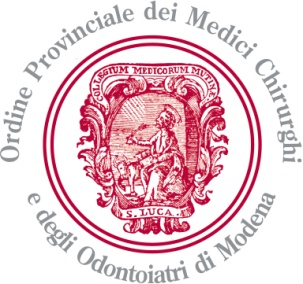 Delibera n. 4/c  															del 8/9/2020  Oggetto: PIANO TRIENNALE DEI FABBISOGNI DEL PERSONALE 2020-2022Il Consiglio Direttivo riunito nella seduta del 8.9.2020ai sensi del D.Lgs.75/2017 (Legge Madia) che modifica l’art.6 del D.Lgs.165/2001 sostituendo di fatto la dotazione organica con lo strumento del Piano triennale del fabbisogno.richiamata la comunicazione FNOMCeO n.48 del 18/5/2018 (nostro prot. 1562 del 19/5/2018) avente ad oggetto “dotazioni organiche –piano triennale del fabbisogno del personale applicazione DPR 404/1997”.presa visione del precedente piano triennale del fabbisogno (2019-2021) approvato da questo Consiglio Direttivo con delibera n.7/A del 3.9.2019 che ha concluso favorevolmente l’iter previsto;dato atto che nel precedente piano del fabbisogno di cui sopra  (2019-2021) per l’anno il 2021 era già stata approvata la modifica di cessazione di una unità in posizione AREA B categoria B3 tempo pieno dal 1 aprile 2021 per raggiunto pensionamento e la previsione di una nuova assunzione per garantire il turn over  tramite concorso pubblico per la copertura nell’ AREA B cat B1 a tempo pieno;considerato che al momento non si ritiene per l’anno 2022 di introdurre ulteriori previsioni occupazionali  rispetto a quanto già definito per il 2021;dato atto che il Collegio Revisori dei conti ha certificato la conformità finanziaria nella riunione del 3.9.2020  e ne è stata data informazione preventiva alle RSU sindacali nella riunione del personale del 3.9.2020.	con queste premessedeliberaall’unanimità di approvare il sottostante PIANO TRIENNALE DEI FABBISOGNI DEL PERSONALE 2020-2022 e di sottoporlo alla Federazione Nazionale per l’approvazione ai sensi del D.P.R. 404/97.IL PRESIDENTE												IL CONSIGLIERE SEGRETARIODott. Mauro Zennaro												Dott. Carlo  CuratolaPIANO DEL FABBISOGNO DEL PERSONALE 2020-2022PIANO DEL FABBISOGNO DEL PERSONALE 2020-2022PIANO DEL FABBISOGNO DEL PERSONALE 2020-2022PIANO DEL FABBISOGNO DEL PERSONALE 2020-2022PIANO DEL FABBISOGNO DEL PERSONALE 2020-2022DOTAZIONE ORGANIC        A 2020-2022AREA A - N. AREA B - N.AREA C -N.DIRIGENZA – N. N.CAT- A1CAT. A2CAT. B1CAT. B2CAT. B3CAT. C1CAT. C2CAT. C3CAT. C4CAT.C5DIRIGENTI II FASCIATOTALIN.dipendenti in ser  vizio al 1.1.2020111115Assunzioni nell'anno 2020 e sviluppi economici0Cessazioni previste nell'anno 20200N.dipendenti in servizio al 1.1.2021111115Assunzioni nell'anno 2021 e sviluppi economici11Cessazioni previste nell'anno 202111N.dipendenti in servizio al 1.1.2022111115Assunzioni nell'anno 2022 e sviluppi economici0Cessazioni previste nell'anno 20220